Túrakód: TK_Berek-11,5_f / Táv.: 11,5 km  Szintidő: 0:51 óra, (átlagseb.: 13,53 km/h / Frissítve: 2022-01-16Túranév: Szent-S-kör / Kerékpáros Terep-túra _Berek-11,5 km_fRésztávokhoz javasolt rész-szintidők (kerekített adatok, átlagsebességgel kalkulálva):Feldolgozták: Baráth László, Hernyik András, Valkai Árpád, 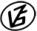 Tapasztalataidat, élményeidet őrömmel fogadjuk! 
(Fotó és videó anyagokat is várunk.)RésztávRésztávRész-szintidőRész-szintidőTK_Berek-11,5_f_01-rtBerek / Rajt-Cél / terepfutó - Berek / 30:060:06TK_Berek-11,5_f_02-rtBerek / 3 - Berek / 50:050:11TK_Berek-11,5_f_03-rtBerek / 5 - Berek / 100:150:27TK_Berek-11,5_f_04-rtBerek / 10 - Berek / 10:060:32TK_Berek-11,5_f_05-rtBerek / 1 - Berek / Rajt-Cél / terepfutó0:190:51